vks…e~^f”kojkf= dk lUns”k % lPps f”ko dh [kkst vkSj rnuq:Ik mldh mikluk* 		&eueksgu dqekj vk;Z] nsgjknwuAHkkjr esa izR;sd o’kZ QkYxqu ekl ds d`’.k i{k dh =;ksn”kh dks f”kojkf= dk ioZ euk;k tkrk gSA ;g ioZ bZ”oj LFkkuh; Hkxoku f”ko dh ewfrZ dh iwtk] miokl o jkf= tkxj.k vkfn dj euk;k tkrk gSA D;k f”kojkf= dks blh :Ik esa eukuk mfpr gS\ gesa yxrk gS fd ;g iz”u lHkh dks vius vki ls djuk pkfg;sA f”ko dk lR; o ;FkkFkZ Lo:Ik D;k gS] ;g f”kojkf= dks ikSjkf.kd jhfr ls eukus okys cU/kqvksa dks fofnr ugha gksrkA l`f’V ds vkfn xzUFk osn gSaA mlesa bZ”oj ds Ik;kZ;ookph “kCnksa esa f”ko Hkh ,d fo”ks’k.k ds :Ik esa vkrk gSA bZ”oj dk eq[; o fut uke vks…e~ gh gSA bZ”oj dY;k.kdkjh o lc thokRekvksa lfgr lHkh euq’;ksa dk eaxydkjh gksus ls f”ko dgykrk gSA og bZ”oj ftlds fy, f”ko fo”ks’k.k dk iz;ksx fd;k tkrk gS] D;k og lkdkj gS\ lkdkj dk vFkZ gksrk gS euq’; “kjhj ds leku o vU; vkd`fr okyk gksukA osnksa esa bZ”oj dks f”ko dgk x;k gS vkSj lkFk gh ;g Hkh crk;k x;k gS fd og dY;k. kdkjh gSA ;g lkjk lalkj ok czg~ek.M ml f”ko o fo’.kq ukeh bZ”oj ls loZ= O;kIr gSA ;tqosZn ds pkyhlosa v/;k; esa dgk x;k gS fd ^bZ”kk okL;fena loZe~ ;fRda p txR;ka txr~A* vFkkZr bZ”oj bl lEiw.kZ czg~ek.M ok tx ds d.k&d.k esa vUnj o ckgj fo|eku gSA bl eU= o osnksa ds vf/kdka”k ea+=ksa ls bZ”oj dk vkdkj loZO;kid gksuk fl) gksrk gSA tks bZ”oj loZO;kid gks og ,dns”kh] fdlh “kjhj o LFkku fo”ks’k ij lhfer dnkfi ugha gks ldrk D;ksafd ,dns”kh gksuk loZO;kid dk foijhr o mYVk xq.k gksxkA ,d gh inkFkZ nks ijLij fojks/kh xq.k ugha gqvk djrs o gks ldrsA ;fn dksbZ oLrq o inkFkZ vn`”; gksrk gS vkSj dksbZ dgs fd og fn[kkbZ Hkh nsrk gS rks ;g vlEHko gksus ls vlR; gh gksrk gSA blh izdkj ;fn bZ”oj loZO;kid gS rks og ,dns”kh vFkkZr~ euq’; “kjhj esa dnkfi lekfo’V ugha gks ldrkA mls loZO;kidrk dks R;kx dj ,dns”kh gksus dh vko”;drk gh D;k gS\ tks dkj.k gekjs vorkjokn dks ekuus okys HkkbZ crkrs gSa og mudk vKku gh gSA tks bZ”oj bl czg	~ek.M dks cuk ldrk gS] gekjs lw;Z tSls vla[; lw;ksZa dks cukdj lc xzgksa o fi.Mksa dks /kkj.k ,oa vius o”k esa j[k ldrk gS] mlds fy, jko.k vkSj dal dks ekjuk dksbZ dfBu o vlaHko dk;Z ugha gSA og rks ladYi dj o fopkj dj gh ,slk dk;Z vklkuh ls dj ldrk gSA czg~ek.M dks cukuk dfBu gS ;k jko.k o dal dks ekjuk\ vkt ns”k fons”k esa jko.k o dal ls Hkh cqjs yksx ok jk{kl lalkj esa gSa ijUrq muds o/k ds fy, rks bZ”oj dk dksbZ vorkj ugha gqvkA bZ”oj ij ;g Hkh vkjksi yxrk gS fd ;fn jko.k o dal dks ekjuk gh Fkk rks mlus bUgsa o ,sls yksxksa dks mRiUu gh D;ksa fd;k\ vorkjokn dk lkjk izdj.k vKku o Hkze ls ;qDr gSA ;g vorkjokn osn fo#) ,oa oSfnd fl)kUrksa ds loZFkk foijhr gSA egf’kZ n;kuUn rks ekurs gSa fd vorkjokn] ewfrZiwtk] Qfyr T;ksfr’k o lkekftd vlekurk ftleas Åap&uhp o NqvkNwr Hkh lfEefyr gS rFkk L=h] “kwnzksa lfgr czkg~e.ksrj o.kksZa o tUeuk tkfr;ksa dks osnk/;;u ls oafpr j[kk x;k] og lc dkj.k bl ns”k esa vKkurk ds izlkj] ns”kokfl;ksa ds leLr nq[kksa o xqykeh vkfn ds izeq[k dkj.k FksA vr% vorkjokn dk fl)kUr voSfnd];qfDr rFkk rdZ ls fl) u gksus ls vxzkg~; gS] vknj.kh; ugha gSA 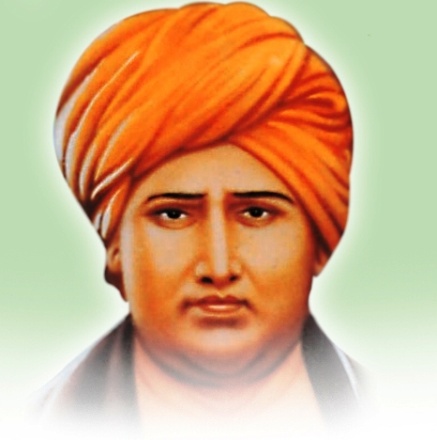 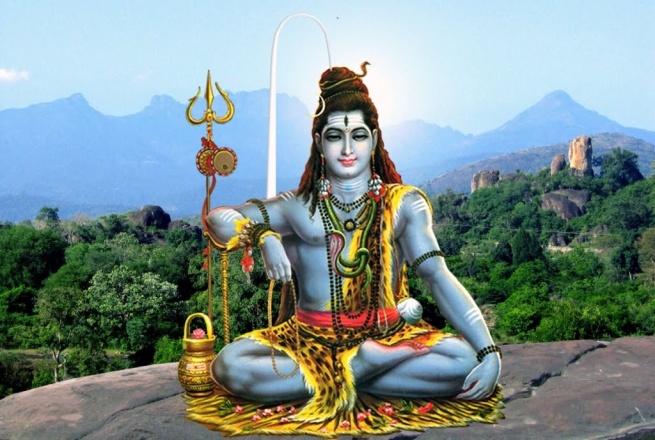 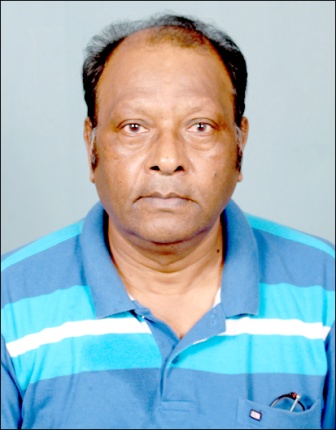 	tc ge vorkjokn dh ckr djrs gSa rks gesa bl iz”u ij Hkh fopkj djuk pkfg;s fd bZ”oj fdrus gSa vFkkZr~ mldh la[;k;sa fdruh gSa\ egf’kZ n;kuUn ls iwoZ vusd nsorkvksa ds uke ds vk/kkj ij vusd bZ”oj dh dYiuk;sa dh tkrh FkhaA bldk lek/kku djrs gq, egf’kZ n;kuUn }kjk “kkL=h; izek.kksa ls ;g crk;k x;k Fkk fd bZ”oj dsoy ,d gh lRrk gS tks lfPpnkuun Lo:Ik gSA lalkj esa ftrus Hkh tM+ nsork vfXu] ok;q] ty] vkdk”k o Hkwfe vkfn gSa] ;g lHkh fnO; xq.kksa ls ;qDr gksus ds dkj.k nso] fnO; ;k nsork dgykrs gSa ijUrq ;g mikluh; u gksdj dsoy psru loZO;kid o fujkdkj bZ”oj tks lHkh nsoksa dk Hkh nso vFkkZr~ egknso gS] ogh lHkh euq’;ksa dk mikluh; gSA vk;Zlekt ls brj e/;dky esa /kkfeZd txr esa tks yksx o er&iUFk vkfn vKku ls ;qDr ekU;rkvksa o fl)kUrksa dks ekurs Fks] mUgsa gh vkt Hkh ekurs vk jgs gSaA mUgksaus oSfnd lR; Kku ls dksbZ ykHk izkIr ugha fd;k gSA bldk ,d dkj.k ;g Hkh gS fd cgqr ls yksxksa ds feF;k /kkfeZd ekU;rkvksa ls gksus okys vkfFkZd o vU; izdkj ds fgr o ykHk tqM+ tkrsa gSa] vr% og bUgsa NksM+ ugha ldrsA nwljk dkj.k ;g Hkh gS fd lR; dks tkuus o ekuus okysa laxfBr gksdj vko”;drk ds vuqlkj izpkj ugha dj ik jgs gSaA ;fn ,slk gks ikrk rks Hkh ns”k o fo”o esa vKku o vU/kfo”okl de gks ldrs FksA vkt vko”;drk blh ckr dh vuqHko gks jgh gS fd /kkfeZd txr esa lR; Kku dks tkuus o izpkj djus okyksa dh la[;k ftruh vf/kd gksxh] mruk gh lalkj ls vKku o vU/kfo”okl feVsxk vkSj lR; Kku ds izpkjdksa dh la[;k ftruh de gksxh] mruh gh feF;k fo”oklksa esa o`f) gksxhA 	egf’kZ n;kuUn vius vkjfEHkd thou esa f”koHkDr Fks vkSj vius firk dh izsj.kk ls lkekU; tuksa dh rjg gh ewfrZiwtk vkfn fd;k djrs FksA 14 o’kZ dh voLFkk esa f”kojkf= ds fnu cks/k gksus ij mUgksaus ewfrZiwtk djuk NksM+ fn;k FkkA mlds ckn og lPps f”ko o lPph mikluk dh [kkst esa yx x;s vkSj o’kksZa rd iz;Ru o iq#’kkFkZ djus ds ckn og vius vHkh’V dks izkIr djus esa lQy gq,A osnkfn leLr “kkL=ksa ds v/;;u rFkk ;ksx lk/kuk ls mudks ;g izR;{k o fuHkzkZUr Kku gqvk Fkk fd lPpk f”ko rks lnSo fujkdkj Lo:Ik esa gh fo|eku jgrk gSA u mldk dHkh vorkj gqvk gS] u gks ldrk gSA mikluk esa tks ykHk fujkdkj o loZO;kid bZ”’oj ds osn of.kZr xq.kksa dk ;ksx lk/kuk }kjk /;ku yxkdj djus ls gksrk gS og f”ko dh ewfrZiwtk ls ugha gksrkA ewfrZiwtk ls ykHk rks ugha vfirq gkfu;ka gksrh gSa ftudk izdk”k _f’k n;kuUn th us lR;kFkZizdk”k esa lizek.k fd;k gSA mUgksaus Lo;a Hkh f”ko] fo’.kq] lfPpnkuUn] v}Sr ukeh o vusd xq.kksa okys bZ”oj dk lk{kkRdkj dj osnKku dk ;ksx ds vuqHkoksa ds vuq#i lk{kkr fd;kA osnKku ds lR; fl) gksus ij Lokeh n;kuUn th us osnksa dh bZ”oj vkKk d`.oUrks fo”ek;Ze~ dks Lohdkj dj mlds vuqlkj osn izpkj fd;kA mUgksaus bl dk;Z dks tkjh j[kus ds fy, vius vuq;kf;;ksa ok f”k’;ksa ds lg;ksx ls 10 vizSy] 1875 dks vk;Zlekt dh LFkkiuk Hkh dhA osnksa dh vk;Zlekt }kjk izlkfjr lHkh ekU;rk;sa o fl)kUr vdkV~; gksus izekf.kr gSaA vkt rd Hkh fdlh er&erkUrj ds fo}ku ls mudk [k.Mu ugha gks ldkA nwljh vksj egf’kZ n;kuUn us er&erkUIrjksa dh tks feF;k ckrsa izdkf”kr dha] mudk Hkh fujkdj.k o lek/kku lacaf/kr er&erkUrjksa ds iqjkus o u;s vkpk;ksZa }kjk ugha fd;k tk ldkA ;g egf’kZ n;kuUn dh fnfXot; dk |ksrd gSA vr% loZO;kid] fujkdkj] vtUek] vej o vorkj u ysuk okyk bZ”oj gh lPpk f”ko fl) gksrk gS vkSj mlh dh mikluk osn o ;ksx n”kZu dh i)fr ls djuk izR;sd euq’; dk izFke o vko”;d drZO; gSA 	bZ”oj dh HkfDr] mikluk o iwtk esa bZ”oj ds Lo:Ik] xq.kksa o midkjksa vkfn ds /;ku lfgr vfXugks= ;K dk Hkh egRoiw.kZ LFkku gSA blh dkj.k _f’k n;kuUn us viuh iapegk;Kfof/k esa nSfud drZO; lU/;ksikluk dks izFke rFkk nSfud nso;K ok vfXugks= dks f}rh; LFkku Ikj j[kk gSA oSfnd ekU;rk ds vuqlkj lHkh f}tksa vFkkZr~ f”kf{kr euq’;ksa ds fy, bu nksuksa ;Kksa o dk;ksZa lfgr iapegk;Kksa dks djuk drZO; gSA ;g nksuksa drZO; dY;k.kdkjh f”ko rFkk loZO;kid fo’.kq dh HkfDr o mikluk ds eq[; mik; o lk/ku gSaA lU/;k dks fl) dj ysus ij bZ”oj dh d`ik ls /keZ] vFkZ] dke o eks{k dh izkfIr gksrh gSA vfXugks= djus ls euq’; dks LoxZ ds leku lq[kksa dh izkfIr gksrh gS] ,sls izkphu _f’k;ksa ds opu feyrs gSaA ;gh bZ”oj o _f’k n;kuUn lfgr lHkh _f’k;ksa dh n`f’V esa lR; o ;FkkFkZ oSfnd mikluk dk Lo:Ik gSA vU; fdlh izdkj ls iwtk ikB djus ls bu y{;ksa dh izkfIr gksuk vlEHko gh gSA ge vk”kk djrs gSa fd vkxkeh 24 Qjojh] 2017 dks f”kojkf= ds volj ij lPps f”ko ds ;FkkFkZ Lo:Ik[ xq.kksa o mldh lPph mikluk dks tkudj mlds vuq:Ik gh mikluk djus dk ladYi ge lcdks djuk pkfg;sA ;gh f”kojkf= o egf’kZ n;kuUn ds thou dk lUns”k gSA ;g Hkh crk nsa fd ;ksx dh /;ku fof/k ls bZ”ojksikluk djuk osn] n”kZu vkSj mifu’kn vkfn ls lEer gS rFkk ewfrZiwtk bu lHkh “kkL=ksa ls lEer ugha gSA blh ds lkFk ge bl ys[k dks fojke nsrs gSaA vks…e~ “kae~A&eueksgu dqekj vk;ZIkrk% 196 pqD[kwokyk&2nsgjknwu&248001Qksu%09412985121 